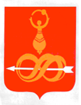 АДМИНИСТРАЦИЯ МУНИЦИПАЛЬНОГО ОБРАЗОВАНИЯ«ДЕБЕССКИЙ РАЙОН»«ДЭБЕС ЁРОС» ИНТЫЫСЬ КЫЛДЫТЭТЛЭН АДМИНИСТРАЦИЕЗПОСТАНОВЛЕНИЕот ___________ 2020 года                                                                  № ______с. ДебесыО внесении изменений в постановление Администрации муниципального образования «Дебесский район» от 20 марта 2019 года  № 65 «Об утверждении административного регламента предоставления муниципальной услуги «Предоставление земельных участков, находящихся в неразграниченной государственной собственности или в муниципальной собственности, в собственность без проведения торгов за плату В  соответствии Федеральным законом от 27 июля 2010 года № 210-ФЗ «Об организации предоставления государственных и муниципальных услуг», постановлением Администрации муниципального образования «Дебесский район» от 12 ноября 2018 года № 292 «О порядке разработки и утверждения административных регламентов предоставления муниципальных услуг в муниципальном образовании «Дебесский район», руководствуясь Уставом  муниципального образования «Дебесский район», Администрация ПОСТАНОВЛЯЕТ:          1. Раздел 5 административного регламента предоставления муниципальной услуги «Предоставление земельных участков, находящихся в неразграниченной государственной собственности или в муниципальной собственности, в собственность без проведения торгов за плату», утвержденного постановлением Администрации муниципального образования «Дебесский район» от 20 марта 2019 года  № 65 «Об утверждении административного регламента предоставления муниципальной услуги «Предоставление земельных участков, находящихся в неразграниченной государственной собственности или в муниципальной собственности, в собственность без проведения торгов за плату» изложить в новой редакции:« 5. Досудебный (внесудебный) порядок обжалования решений и действий (бездействия) органа, предоставляющего государственную услугу, многофункционального центра предоставления государственных и муниципальных услуг, организаций, указанных в части 1.1 статьи 16 Федерального закона от 27 июля 2010 года№ 210-ФЗ «Об организации предоставления государственных и муниципальных услуг», а также их должностных лиц, государственных или муниципальных служащих, работников5.1. Информация для заявителя о его праве подать жалобу на решение и (или) действие (бездействие) Администрации района и (или) ее должностных лиц и муниципальных служащих при предоставлении муниципальной услуги.5.1.1. Решения, принятые в ходе предоставления муниципальной услуги на основании Административного регламента, действия (бездействие) уполномоченного органа, предоставляющего муниципальную услугу, его должностного лица либо муниципального служащего могут быть обжалованы заявителем в досудебном (внесудебном) порядке (далее – жалоба).Подача и рассмотрение жалоб на решения и действия (бездействие) привлекаемых для предоставления муниципальных услуг организаций, предусмотренных частью 1.1 статьи 16 Федерального закона от 27 июля 2010 года № 210-ФЗ «Об организации предоставления государственных и муниципальных услуг» и их работников, осуществляется в порядке, установленном Правительством Российской Федерации (далее соответственно – привлекаемые организации, Федеральный закон  № 210-ФЗ).Подача и рассмотрение жалоб на решения и действия (бездействие) многофункционального центра, его работников осуществляется в порядке, установленном Правительством Российской Федерации, с учетом особенностей подачи и рассмотрения жалоб на решения и действия (бездействие) многофункционального центра, его работников, установленных постановлением Правительства Удмуртской Республики.5.2. Предмет жалобы.5.2.1. Заявитель может обратиться с жалобой, в том числе в следующих случаях:1)	нарушение срока регистрации запроса о предоставлении муниципальной услуги, запроса, указанного в статье 15.1 Федерального закона № 210-ФЗ;2)	нарушение срока предоставления муниципальной услуги;3)	требование у заявителя документов или информации либо осуществления действий, представление или осуществление которых не предусмотрено нормативными правовыми актами Российской Федерации, нормативными правовыми актами Удмуртской Республики для предоставления муниципальной услуги;4)	отказ в приёме документов, предоставление которых предусмотрено нормативными правовыми актами Российской Федерации, нормативными правовыми актами Удмуртской Республики для предоставления муниципальной услуги, у заявителя; 5)	отказ в предоставлении муниципальной услуги, если основания отказа не предусмотрены федеральными законами и принятыми в соответствии с ними иными нормативными правовыми актами Российской Федерации, законами и иными нормативными правовыми актами Удмуртской Республики;6)	затребование с заявителя при предоставлении муниципальной услуги платы, не предусмотренной нормативными правовыми актами Российской Федерации, нормативными правовыми актами Удмуртской Республики;7)	отказ уполномоченного органа, предоставляющего муниципальной услугу, должностного лица уполномоченного органа, предоставляющего муниципальной услугу, многофункционального центра, работника многофункционального центра, привлекаемых организаций или их работников в исправлении допущенных ими опечаток и ошибок в выданных в результате предоставления муниципальной услуги документах либо нарушение установленного срока таких исправлений;8)	нарушение срока или порядка выдачи документов по результатам предоставления муниципальной услуги;9)	приостановление предоставления муниципальной услуги, если основания приостановления не предусмотрены федеральными законами и принятыми в соответствии с ними иными нормативными правовыми актами Российской Федерации, законами и иными нормативными правовыми актами Удмуртской Республики;10)	требование у заявителя при предоставлении муниципальной услуги документов или информации, отсутствие и (или) недостоверность которых не указывались при первоначальном отказе в приеме документов, необходимых для предоставления муниципальной услуги, либо в предоставлении муниципальной услуги. В случаях, указанных в подпунктах 2, 5, 7, 9, 10 настоящего пункта, досудебное (внесудебное) обжалование заявителем решений и действий (бездействия) многофункционального центра, работника многофункционального центра возможно в случае, если на многофункциональный центр, решения и действия (бездействие) которого обжалуются, возложена функция по предоставлению государственной услуги в полном объеме в порядке, определенном частью 1.3 статьи 16 Федерального закона № 210-ФЗ.5.3.	Органы местного самоуправления и уполномоченные на рассмотрение жалобы должностные лица, которым может быть направлена жалоба5.3.1. Жалоба подаётся в:Администрацию района;многофункциональный центр, либо в Автономное Учреждение «Многофункциональный Центр предоставления государственных и муниципальных услуг Удмуртской Республики» (АУ «МФЦ УР»), являющийся учредителем многофункционального центра.5.3.2. Жалоба на решения и действия (бездействие) руководителя уполномоченного органа, подаётся в Администрацию района.5.3.3. Жалобы на решения и действия (бездействие) работника многофункционального центра подаются руководителю этого многофункционального центра.5.3.4. Жалобы на решения и действия (бездействие) многофункционального центра, руководителя многофункционального центра подаются учредителю многофункционального центра.5.4. Порядок подачи и рассмотрения жалобы.5.4.1. Жалоба подаётся в письменной форме на бумажном носителе, в электронной форме.5.4.2. Жалоба на решения и действия (бездействие) Администрации района, ее должностного лица, муниципального служащего, Главу муниципального образования «Дебесский район» может быть принята при личном приёме заявителя, а также может быть направлена:1)	по почте на бумажном носителе;2)	через многофункциональный центр; 3)	в форме электронного документа с использованием информационно-телекоммуникационной сети «Интернет» посредством:-официального сайта муниципального образования «Дебесский район»-федеральной государственной информационной системы «Единый портал государственных и муниципальных услуг (функций)» www.gosuslugi.ru; -государственной информационной системы Удмуртской Республики «Портал государственных и муниципальных услуг (функций)» www.uslugi.udmurt.ru и услуги.удмуртия.рф.	5.4.3. Жалоба на решения и действия (бездействие) многофункционального центра, работника многофункционального центра может быть принята при личном приёме заявителя, а также может быть направлена:1)	по почте на бумажном носителе;2)	в форме электронного документа с использованием информационно-телекоммуникационной сети «Интернет» посредством:официального адреса электронной почты многофункционального центра;официального сайта многофункционального центра;федеральной государственной информационной системы «Единый портал государственных и муниципальных услуг (функций)» www.gosuslugi.ru;государственной информационной системы Удмуртской Республики «Портал государственных и муниципальных услуг (функций)» www.uslugi.udmurt.ru и услуги.удмуртия.рф. 5.4.4.	При поступлении жалобы через многофункциональный центр он обеспечивает её передачу в Администрацию района в порядке и сроки, которые установлены соглашением о взаимодействии между многофункциональным центром и Администрацией района, предоставляющей муниципальную услугу, но не позднее следующего рабочего дня со дня поступления жалобы. При этом срок рассмотрения жалобы исчисляется со дня регистрации жалобы в Администрации района.5.4.5.	Заявитель вправе обратиться с устной жалобой: в приёмную Администрации района;в многофункциональный центр;в случае, указанном в пункте 5.3.4 Административного регламента, в приёмную АУ «МФЦ УР».Должностное лицо, принимающее устную жалобу, со слов заявителя оформляет её в письменной форме на бумажном носителе.5.4.5.	В случае подачи жалобы при личном приёме заявитель представляет документ, удостоверяющий его личность в соответствии с законодательством Российской Федерации.5.4.6.	В случае подачи жалобы через представителя заявителя так же представляется документ, подтверждающий полномочия представителя заявителя на осуществление действий от имени заявителя.В качестве документа, подтверждающего полномочия на осуществление действий от имени заявителя, может быть представлена:1)	оформленная в соответствии с законодательством Российской Федерации доверенность (для физических лиц);2)	оформленная в соответствии с законодательством Российской Федерации доверенность, заверенная печатью заявителя (при наличии) и подписанная руководителем заявителя или уполномоченным этим руководителем лицом (для юридических лиц);3)	копия решения о назначении или об избрании либо приказа о назначении физического лица на должность, в соответствии с которым такое физическое лицо обладает правом действовать от имени заявителя без доверенности.5.4.7.	При подаче жалобы в электронной форме документы, указанные в пункте 5.4.6. Административного регламента, могут быть представлены в форме электронных документов, подписанных электронной подписью, при этом документ, удостоверяющий личность заявителя, не требуется. Требования к электронной подписи установлены Федеральным законом от 6 апреля 2011 года № 63-ФЗ «Об электронной подписи» и статьями 21.1 и 21.2 Федерального закона № 210-ФЗ.5.4.8. Жалоба должна содержать:1)	наименование уполномоченного органа, в который подаётся жалоба, фамилия, имя, отчество (последнее — при наличии) его должностного лица, муниципального служащего, наименование многофункционального центра, фамилия, имя, отчество (последнее - при наличии) его руководителя и (или) работника, наименование привлекаемой организации, фамилия, имя, отчество (последнее - при наличии) его руководителя и (или) работника, решения и действия (бездействие) которых обжалуются;2)	фамилию, имя, отчество (последнее - при наличии), сведения о месте жительства заявителя - физического лица либо наименование, сведения о месте нахождения заявителя - юридического лица, а также номер (номера) контактного телефона, адрес (адреса) электронной почты (при наличии) и почтовый адрес, по которым должен быть направлен ответ заявителю;3)	сведения об обжалуемых решениях и действиях (бездействии) уполномоченного органа, предоставляющего муниципальную  услугу, его должностного лица либо муниципального служащего, многофункционального центра, работника многофункционального центра, привлекаемых организаций;4)	 доводы, на основании которых заявитель не согласен с решением и действием (бездействием) Администрации района, ее должностного лица либо муниципального служащего, многофункционального центра, работника многофункционального центра, привлекаемых организаций. Заявителем могут быть представлены документы (при наличии), подтверждающие доводы заявителя, либо их копии.5.5. Сроки рассмотрения жалобы.Жалоба, поступившая в Администрацию района, многофункциональный центр, АУ «МФЦ УР», подлежит рассмотрению в течение пятнадцати рабочих дней со дня её регистрации, а в случае обжалования отказа Администрации района, многофункционального центра в приёме документов у заявителя либо в исправлении допущенных опечаток и ошибок или в случае обжалования нарушения установленного срока таких исправлений - в течение пяти рабочих дней со дня её регистрации.5.6. Перечень оснований для приостановления рассмотрения жалобы в случае, если возможность приостановления предусмотрена законодательством Российской ФедерацииОснования для приостановления рассмотрения жалобы не предусмотрены.5.7. Результаты рассмотрения жалобы.5.7.1. По результатам рассмотрения жалобы принимается одно из следующих решений:1)	жалоба удовлетворяется, в том числе в форме отмены принятого решения, исправления допущенных опечаток и ошибок в выданных в результате предоставления муниципальной услуги документах, возврата заявителю денежных средств, взимание которых не предусмотрено нормативными правовыми актами Российской Федерации, нормативными правовыми актами Удмуртской Республики;2)	в удовлетворении жалобы отказывается.5.7.2. В удовлетворении жалобы отказывается в следующих случаях:1)	наличие вступившего в законную силу решения суда, арбитражного суда по жалобе о том же предмете и по тем же основаниям;2)	подача жалобы лицом, полномочия которого не подтверждены в порядке, установленном законодательством Российской Федерации;3)	наличие решения по жалобе, принятого ранее в отношении того же заявителя и по тому же предмету жалобы.5.8. Порядок информирования заявителя о результатах рассмотрения жалобы.5.8.1. Не позднее дня, следующего за днём принятия решения, указанного в пункте 5.7.1. Административного регламента, заявителю в письменной форме и по желанию заявителя в электронной форме направляется мотивированный ответ о результатах рассмотрения жалобы.5.8.2. В ответе по результатам рассмотрения жалобы указываются:1)	наименование уполномоченного органа или многофункционального центра, рассмотревшего жалобу, должность, фамилия, имя, отчество (последнее - при наличии) должностного лица (или руководителя многофункционального центра), принявшего решение по жалобе;2)	дата и место рассмотрения жалобы;3)	сведения об уполномоченном органе, его должностном лице, муниципальном служащем, многофункциональном центре, работнике многофункционального центра, решение или действие (бездействие) которого обжалуется;4)	фамилия, имя, отчество (последнее - при наличии) или наименование заявителя;5)	основания для принятия решения по жалобе;6)	принятое по жалобе решение;7)	в случае, если жалоба признана обоснованной, - сроки устранения выявленных нарушений, в том числе срок предоставления результата государственной услуги;8)	сведения о порядке обжалования принятого по жалобе решения.5.8.3. Ответ по результатам рассмотрения жалобы на решения и действия (бездействие) уполномоченного органа, его должностного лица, муниципального служащего подписывается уполномоченным на рассмотрение жалобы должностным лицом уполномоченного органа, либо руководителем уполномоченного органа. 5.8.4. Ответ по результатам рассмотрения жалобы на решения и действия (бездействие) многофункционального центра подписывается руководителем учредителя многофункционального центра.5.8.5. Ответ по результатам рассмотрения жалобы на решения и действия (бездействие) работника многофункционального центра подписывается руководителем многофункционального центра.5.8.6. Жалоба остаётся без ответа в следующих случаях:1)	наличие в жалобе нецензурных либо оскорбительных выражений, угроз жизни, здоровью и имуществу должностного лица, государственного или муниципального служащего, а также членов его семьи;2)	отсутствие возможности прочитать какую-либо часть текста жалобы, фамилию, имя, отчество (последнее - при наличии) и (или) почтовый адрес заявителя, указанные в жалобе.5.8.7.  В случае признания жалобы подлежащей удовлетворению в ответе заявителю, указанном в пункте 5.8.1. Административного регламента, дается информация о действиях, осуществляемых Администрацией района, многофункциональным центром либо привлекаемой организацией, в целях незамедлительного устранения выявленных нарушений при предоставлении муниципальной услуги, а также приносятся извинения за доставленные неудобства и указывается информация о дальнейших действиях, которые необходимо совершить заявителю в целях получения муниципальной услуги.5.4.8. В случае признания жалобы не подлежащей удовлетворению в ответе заявителю, указанном в пункте 5.8.2. Административного регламента, даются аргументированные разъяснения о причинах принятого решения, а также информация о порядке обжалования принятого решения.5.9. Порядок обжалования решения по жалобеРешение по результатам рассмотрения жалобы заявитель вправе обжаловать в порядке, установленном законодательством Российской Федерации.5.10. Право заявителя на получение информации и документов, необходимых для обоснования и рассмотрения жалобы Заявитель имеет право:-получать информацию и документы, необходимые для обоснования и рассмотрения жалобы, при условии, что это не затрагивает права, свободы и законные интересы других лиц и что указанные документы не содержат сведения, составляющие государственную или иную охраняемую законодательством Российской Федерации тайну;-получать полную, актуальную и достоверную информацию о порядке и ходе предоставления государственной услуги, в том числе в электронной форме.5.11. Способы информирования заявителей о порядке подачи и рассмотрения жалобы.Информация о порядке подачи и рассмотрения жалобы предоставляется заявителю:1)	в устной форме по телефону и (или) при личном приеме;2)	в письменной форме почтовым отправлением или электронным сообщением по адресу, указанному заявителем (его представителем);3)	посредством размещения информации:на информационных стендах в местах предоставления муниципальной услуги;на официальном сайте муниципального образования «Дебесский район»;на официальном сайте многофункционального центра;в федеральной государственной информационной системе «Единый портал государственных и муниципальных услуг (функций)» www.gosuslugi.ru;в государственной информационной системе Удмуртской Республики «Портал государственных и муниципальных услуг (функций)» www.uslugi.udmurt.ru и услуги.удмуртия.рф.5.12. Порядок действий в случае установления признаков административного правонарушения в ходе или по результатам рассмотрения жалобы.В случае установления в ходе или по результатам рассмотрения жалобы признаков состава административного правонарушения или преступления должностное лицо, работник, наделенные полномочиями по рассмотрению жалоб, незамедлительно направляют имеющиеся материалы в органы прокуратуры.».2. Настоящее постановление разместить на официальном сайте муниципального образования «Дебесский район».Глава муниципального образования			                    А.С. ИвановПодготовил:Начальник отдела по управлению муниципальным имуществом и земельнымотношениям                                                                                  В.В. Серебренникова                                                                                                      «___» ____________2020 годРазослать:  ОУИ  Согласовано:Начальник сектора правовой и кадровой работы                     Н.В. Воронцова                                                                                                       «___» ___________2020 год